THE AMERICAN KENNEL CLUBTHE AMERICAN KENNEL CLUBTHE AMERICAN KENNEL CLUBTHE AMERICAN KENNEL CLUBTHE AMERICAN KENNEL CLUB    Name: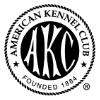     Name:CH Camellia Wheels Up To Triple CreekCH Camellia Wheels Up To Triple CreekAKC #:AKC #:SR934070/03 04-19SR934070/03 04-19Breed/Variety:English SetterBirth Date:Birth Date:04/24/201604/24/2016Sex:MaleColors/Markings:Colors/Markings:Blue Belton                                                                                                                                                                              Breeders: Lori Whorff/Connor Whorff/Jarret WhorffBlue Belton                                                                                                                                                                              Breeders: Lori Whorff/Connor Whorff/Jarret WhorffBlue Belton                                                                                                                                                                              Breeders: Lori Whorff/Connor Whorff/Jarret WhorffBlue Belton                                                                                                                                                                              Breeders: Lori Whorff/Connor Whorff/Jarret WhorffCH Camellia Wheels Up To Triple Creek
SR934070/03 04-19
Blue Belton 
OFA25F OFEL24 AKC DNA #V854845 GCHS CH Esquire Fourwinds Travel'N Man
SR642482/06 09-12
Orange Belton 
OFA28G OFEL28 AKC DNA #V665047 GCH CH Bittersweet Nite N White Satin
SR326105/04 01-09
Orange Belton 
OFA24G OFEL24 AKC DNA #V601613 CH Honeygait Surprise Addition
SN823340/02 10-02
Orange Belton 
OFA34G OFEL34 AKC DNA #V376488 CH Reidwood Artistry In Motion
SN527395/01 06-01 (Canada)
Orange Belton 
OFA28F OFEL42 AKC DNA #V205950 CH English Times Bugle Boy
SF749926 09-94
Orange Belton 
OFA34G OFEL68 CH Camellia Wheels Up To Triple Creek
SR934070/03 04-19
Blue Belton 
OFA25F OFEL24 AKC DNA #V854845 GCHS CH Esquire Fourwinds Travel'N Man
SR642482/06 09-12
Orange Belton 
OFA28G OFEL28 AKC DNA #V665047 GCH CH Bittersweet Nite N White Satin
SR326105/04 01-09
Orange Belton 
OFA24G OFEL24 AKC DNA #V601613 CH Honeygait Surprise Addition
SN823340/02 10-02
Orange Belton 
OFA34G OFEL34 AKC DNA #V376488 CH Reidwood Artistry In Motion
SN527395/01 06-01 (Canada)
Orange Belton 
OFA28F OFEL42 AKC DNA #V205950 CH Reidwood Poetry In Motion
SN033671/01 (Canada)
Orange Belton 
OFA24G CH Camellia Wheels Up To Triple Creek
SR934070/03 04-19
Blue Belton 
OFA25F OFEL24 AKC DNA #V854845 GCHS CH Esquire Fourwinds Travel'N Man
SR642482/06 09-12
Orange Belton 
OFA28G OFEL28 AKC DNA #V665047 GCH CH Bittersweet Nite N White Satin
SR326105/04 01-09
Orange Belton 
OFA24G OFEL24 AKC DNA #V601613 CH Honeygait Surprise Addition
SN823340/02 10-02
Orange Belton 
OFA34G OFEL34 AKC DNA #V376488 CH Honeygait Wilson Lake Gretta
SN437901/06 06-01
Orange Belton 
AKC DNA #V195269 CH Kerryhill Lamplr Ropin'thewind
SN075327/01 09-95 (Canada)
Orange Belton 
OFA24F AKC DNA #P43750 CH Camellia Wheels Up To Triple Creek
SR934070/03 04-19
Blue Belton 
OFA25F OFEL24 AKC DNA #V854845 GCHS CH Esquire Fourwinds Travel'N Man
SR642482/06 09-12
Orange Belton 
OFA28G OFEL28 AKC DNA #V665047 GCH CH Bittersweet Nite N White Satin
SR326105/04 01-09
Orange Belton 
OFA24G OFEL24 AKC DNA #V601613 CH Honeygait Surprise Addition
SN823340/02 10-02
Orange Belton 
OFA34G OFEL34 AKC DNA #V376488 CH Honeygait Wilson Lake Gretta
SN437901/06 06-01
Orange Belton 
AKC DNA #V195269 CH Foxtract's Honeygait Alexa
SN031898/03 07-96
Orange Belton 
OFA26G CH Camellia Wheels Up To Triple Creek
SR934070/03 04-19
Blue Belton 
OFA25F OFEL24 AKC DNA #V854845 GCHS CH Esquire Fourwinds Travel'N Man
SR642482/06 09-12
Orange Belton 
OFA28G OFEL28 AKC DNA #V665047 GCH CH Bittersweet Nite N White Satin
SR326105/04 01-09
Orange Belton 
OFA24G OFEL24 AKC DNA #V601613 CH Bittersweets Todays The Day
SN933306/01 06-06
Orange Belton 
OFA29E OFEL29 CH Bittersweet's Brand New Day
SN709905/01 03-03
Orange Belton 
OFA24G OFEL24 AKC DNA #V618543 CH Reidwood Call To The Post
SN516984/01 04-99 (Canada)
Orange Belton 
OFA26G AKC DNA #P43694 CH Camellia Wheels Up To Triple Creek
SR934070/03 04-19
Blue Belton 
OFA25F OFEL24 AKC DNA #V854845 GCHS CH Esquire Fourwinds Travel'N Man
SR642482/06 09-12
Orange Belton 
OFA28G OFEL28 AKC DNA #V665047 GCH CH Bittersweet Nite N White Satin
SR326105/04 01-09
Orange Belton 
OFA24G OFEL24 AKC DNA #V601613 CH Bittersweets Todays The Day
SN933306/01 06-06
Orange Belton 
OFA29E OFEL29 CH Bittersweet's Brand New Day
SN709905/01 03-03
Orange Belton 
OFA24G OFEL24 AKC DNA #V618543 CH Sweet Bourbon N Bitters
SM852392/02 08-95
Orange Belton CH Camellia Wheels Up To Triple Creek
SR934070/03 04-19
Blue Belton 
OFA25F OFEL24 AKC DNA #V854845 GCHS CH Esquire Fourwinds Travel'N Man
SR642482/06 09-12
Orange Belton 
OFA28G OFEL28 AKC DNA #V665047 GCH CH Bittersweet Nite N White Satin
SR326105/04 01-09
Orange Belton 
OFA24G OFEL24 AKC DNA #V601613 CH Bittersweets Todays The Day
SN933306/01 06-06
Orange Belton 
OFA29E OFEL29 CH Kamerics Forever In My Heart
SN769414/03 03-03
Orange Belton 
OFA25G OFEL25 CH Bittersweet Amid A Whiteoak JH
SN255698/03 07-97
Orange Belton 
OFA25G OFEL25 AKC DNA #P43732 CH Camellia Wheels Up To Triple Creek
SR934070/03 04-19
Blue Belton 
OFA25F OFEL24 AKC DNA #V854845 GCHS CH Esquire Fourwinds Travel'N Man
SR642482/06 09-12
Orange Belton 
OFA28G OFEL28 AKC DNA #V665047 GCH CH Bittersweet Nite N White Satin
SR326105/04 01-09
Orange Belton 
OFA24G OFEL24 AKC DNA #V601613 CH Bittersweets Todays The Day
SN933306/01 06-06
Orange Belton 
OFA29E OFEL29 CH Kamerics Forever In My Heart
SN769414/03 03-03
Orange Belton 
OFA25G OFEL25 CH Kamerics Mystique
SN339181/03 11-00
Blue Belton & Tan (Tri-Color) 
OFA26F OFEL26 CH Camellia Wheels Up To Triple Creek
SR934070/03 04-19
Blue Belton 
OFA25F OFEL24 AKC DNA #V854845 GCHS CH Esquire Fourwinds Travel'N Man
SR642482/06 09-12
Orange Belton 
OFA28G OFEL28 AKC DNA #V665047 GCH CH Honeygait Wilsonlake Esquire Liz CGC
SR356749/04 12-10
Orange Belton 
OFA45G OFEL45 CH Colthouse Millennium Man
SN620809/03 08-00
Blue Belton 
OFA24G OFEL24 AKC DNA #V352246 CH Artizoe Nelson Casanova
SN344398/01 11-98 (Canada)
Orange Belton 
OFA24E AKC DNA #V98119 DC Set'r Ridge's Solid Gold CDX MH
SE951389 03-96
Orange Belton 
OFA26G OFEL143 AKC DNA #V25291 CH Camellia Wheels Up To Triple Creek
SR934070/03 04-19
Blue Belton 
OFA25F OFEL24 AKC DNA #V854845 GCHS CH Esquire Fourwinds Travel'N Man
SR642482/06 09-12
Orange Belton 
OFA28G OFEL28 AKC DNA #V665047 GCH CH Honeygait Wilsonlake Esquire Liz CGC
SR356749/04 12-10
Orange Belton 
OFA45G OFEL45 CH Colthouse Millennium Man
SN620809/03 08-00
Blue Belton 
OFA24G OFEL24 AKC DNA #V352246 CH Artizoe Nelson Casanova
SN344398/01 11-98 (Canada)
Orange Belton 
OFA24E AKC DNA #V98119 CH Artizoe Bonnie Loulou
SF480902 (Canada)
Blue Belton 
OFA24G CH Camellia Wheels Up To Triple Creek
SR934070/03 04-19
Blue Belton 
OFA25F OFEL24 AKC DNA #V854845 GCHS CH Esquire Fourwinds Travel'N Man
SR642482/06 09-12
Orange Belton 
OFA28G OFEL28 AKC DNA #V665047 GCH CH Honeygait Wilsonlake Esquire Liz CGC
SR356749/04 12-10
Orange Belton 
OFA45G OFEL45 CH Colthouse Millennium Man
SN620809/03 08-00
Blue Belton 
OFA24G OFEL24 AKC DNA #V352246 Stagedoor Blue Sapphire
SN298598/03 05-99
Blue Belton CH Windems Speak Of The Devil
SM924785/06 07-93
Blue Belton 
OFA26G CH Camellia Wheels Up To Triple Creek
SR934070/03 04-19
Blue Belton 
OFA25F OFEL24 AKC DNA #V854845 GCHS CH Esquire Fourwinds Travel'N Man
SR642482/06 09-12
Orange Belton 
OFA28G OFEL28 AKC DNA #V665047 GCH CH Honeygait Wilsonlake Esquire Liz CGC
SR356749/04 12-10
Orange Belton 
OFA45G OFEL45 CH Colthouse Millennium Man
SN620809/03 08-00
Blue Belton 
OFA24G OFEL24 AKC DNA #V352246 Stagedoor Blue Sapphire
SN298598/03 05-99
Blue Belton CH Stagedoor Ebony And Ivory CD
SF595039 12-93
Blue Belton 
OFA27G CH Camellia Wheels Up To Triple Creek
SR934070/03 04-19
Blue Belton 
OFA25F OFEL24 AKC DNA #V854845 GCHS CH Esquire Fourwinds Travel'N Man
SR642482/06 09-12
Orange Belton 
OFA28G OFEL28 AKC DNA #V665047 GCH CH Honeygait Wilsonlake Esquire Liz CGC
SR356749/04 12-10
Orange Belton 
OFA45G OFEL45 CH Honeygait Wilsonlake Absolut
SN823340/04 10-06
Orange Belton 
AKC DNA #V195268 CH Reidwood Artistry In Motion
SN527395/01 06-01 (Canada)
Orange Belton 
OFA28F OFEL42 AKC DNA #V205950 CH English Times Bugle Boy
SF749926 09-94
Orange Belton 
OFA34G OFEL68 CH Camellia Wheels Up To Triple Creek
SR934070/03 04-19
Blue Belton 
OFA25F OFEL24 AKC DNA #V854845 GCHS CH Esquire Fourwinds Travel'N Man
SR642482/06 09-12
Orange Belton 
OFA28G OFEL28 AKC DNA #V665047 GCH CH Honeygait Wilsonlake Esquire Liz CGC
SR356749/04 12-10
Orange Belton 
OFA45G OFEL45 CH Honeygait Wilsonlake Absolut
SN823340/04 10-06
Orange Belton 
AKC DNA #V195268 CH Reidwood Artistry In Motion
SN527395/01 06-01 (Canada)
Orange Belton 
OFA28F OFEL42 AKC DNA #V205950 CH Reidwood Poetry In Motion
SN033671/01 (Canada)
Orange Belton 
OFA24G CH Camellia Wheels Up To Triple Creek
SR934070/03 04-19
Blue Belton 
OFA25F OFEL24 AKC DNA #V854845 GCHS CH Esquire Fourwinds Travel'N Man
SR642482/06 09-12
Orange Belton 
OFA28G OFEL28 AKC DNA #V665047 GCH CH Honeygait Wilsonlake Esquire Liz CGC
SR356749/04 12-10
Orange Belton 
OFA45G OFEL45 CH Honeygait Wilsonlake Absolut
SN823340/04 10-06
Orange Belton 
AKC DNA #V195268 CH Honeygait Wilson Lake Gretta
SN437901/06 06-01
Orange Belton 
AKC DNA #V195269 CH Kerryhill Lamplr Ropin'thewind
SN075327/01 09-95 (Canada)
Orange Belton 
OFA24F AKC DNA #P43750 CH Camellia Wheels Up To Triple Creek
SR934070/03 04-19
Blue Belton 
OFA25F OFEL24 AKC DNA #V854845 GCHS CH Esquire Fourwinds Travel'N Man
SR642482/06 09-12
Orange Belton 
OFA28G OFEL28 AKC DNA #V665047 GCH CH Honeygait Wilsonlake Esquire Liz CGC
SR356749/04 12-10
Orange Belton 
OFA45G OFEL45 CH Honeygait Wilsonlake Absolut
SN823340/04 10-06
Orange Belton 
AKC DNA #V195268 CH Honeygait Wilson Lake Gretta
SN437901/06 06-01
Orange Belton 
AKC DNA #V195269 CH Foxtract's Honeygait Alexa
SN031898/03 07-96
Orange Belton 
OFA26G CH Camellia Wheels Up To Triple Creek
SR934070/03 04-19
Blue Belton 
OFA25F OFEL24 AKC DNA #V854845 GCH CH Latin Lover Night And Day
SR707821/01 11-14 (Italy)
Blue Belton 
OFA24G AKC DNA #V724331 Fieldplay's Yankee Doodle At Silvanus
SR529517/03
Blue Belton CH Fieldplay's Seti Of The Nile
SN751910/01 01-04
Blue Belton 
OFA24E OFEL24 AKC DNA #V395465 CH Reidwood Call To The Post
SN516984/01 04-99 (Canada)
Orange Belton 
OFA26G AKC DNA #P43694 CH English Times Bugle Boy
SF749926 09-94
Orange Belton 
OFA34G OFEL68 CH Camellia Wheels Up To Triple Creek
SR934070/03 04-19
Blue Belton 
OFA25F OFEL24 AKC DNA #V854845 GCH CH Latin Lover Night And Day
SR707821/01 11-14 (Italy)
Blue Belton 
OFA24G AKC DNA #V724331 Fieldplay's Yankee Doodle At Silvanus
SR529517/03
Blue Belton CH Fieldplay's Seti Of The Nile
SN751910/01 01-04
Blue Belton 
OFA24E OFEL24 AKC DNA #V395465 CH Reidwood Call To The Post
SN516984/01 04-99 (Canada)
Orange Belton 
OFA26G AKC DNA #P43694 CH Reidwood Poetry In Motion
SN033671/01 (Canada)
Orange Belton 
OFA24G CH Camellia Wheels Up To Triple Creek
SR934070/03 04-19
Blue Belton 
OFA25F OFEL24 AKC DNA #V854845 GCH CH Latin Lover Night And Day
SR707821/01 11-14 (Italy)
Blue Belton 
OFA24G AKC DNA #V724331 Fieldplay's Yankee Doodle At Silvanus
SR529517/03
Blue Belton CH Fieldplay's Seti Of The Nile
SN751910/01 01-04
Blue Belton 
OFA24E OFEL24 AKC DNA #V395465 CH Fieldplay's Queen Of Denial
SN145116/01 01-96
Blue Belton 
OFA24F CH Windems Speak Of The Devil
SM924785/06 07-93
Blue Belton 
OFA26G CH Camellia Wheels Up To Triple Creek
SR934070/03 04-19
Blue Belton 
OFA25F OFEL24 AKC DNA #V854845 GCH CH Latin Lover Night And Day
SR707821/01 11-14 (Italy)
Blue Belton 
OFA24G AKC DNA #V724331 Fieldplay's Yankee Doodle At Silvanus
SR529517/03
Blue Belton CH Fieldplay's Seti Of The Nile
SN751910/01 01-04
Blue Belton 
OFA24E OFEL24 AKC DNA #V395465 CH Fieldplay's Queen Of Denial
SN145116/01 01-96
Blue Belton 
OFA24F CH Fieldplay's Ann Rutledge
SF579802 06-94
Orange Belton CH Camellia Wheels Up To Triple Creek
SR934070/03 04-19
Blue Belton 
OFA25F OFEL24 AKC DNA #V854845 GCH CH Latin Lover Night And Day
SR707821/01 11-14 (Italy)
Blue Belton 
OFA24G AKC DNA #V724331 Fieldplay's Yankee Doodle At Silvanus
SR529517/03
Blue Belton CH Fieldplay's Hopechest
SR144884/01 04-08
Orange Belton 
OFA24G OFEL24 CH Fieldplay's Mac Of Scanpoint
SN145116/09 07-01
Orange Belton 
OFA34G OFEL34 CH Windems Speak Of The Devil
SM924785/06 07-93
Blue Belton 
OFA26G CH Camellia Wheels Up To Triple Creek
SR934070/03 04-19
Blue Belton 
OFA25F OFEL24 AKC DNA #V854845 GCH CH Latin Lover Night And Day
SR707821/01 11-14 (Italy)
Blue Belton 
OFA24G AKC DNA #V724331 Fieldplay's Yankee Doodle At Silvanus
SR529517/03
Blue Belton CH Fieldplay's Hopechest
SR144884/01 04-08
Orange Belton 
OFA24G OFEL24 CH Fieldplay's Mac Of Scanpoint
SN145116/09 07-01
Orange Belton 
OFA34G OFEL34 CH Fieldplay's Ann Rutledge
SF579802 06-94
Orange Belton CH Camellia Wheels Up To Triple Creek
SR934070/03 04-19
Blue Belton 
OFA25F OFEL24 AKC DNA #V854845 GCH CH Latin Lover Night And Day
SR707821/01 11-14 (Italy)
Blue Belton 
OFA24G AKC DNA #V724331 Fieldplay's Yankee Doodle At Silvanus
SR529517/03
Blue Belton CH Fieldplay's Hopechest
SR144884/01 04-08
Orange Belton 
OFA24G OFEL24 CH Fieldplay's Maiden Voyage
SN614826/01 08-02
Blue Belton & Tan (Tri-Color) 
OFA33G CH Reidwood Call To The Post
SN516984/01 04-99 (Canada)
Orange Belton 
OFA26G AKC DNA #P43694 CH Camellia Wheels Up To Triple Creek
SR934070/03 04-19
Blue Belton 
OFA25F OFEL24 AKC DNA #V854845 GCH CH Latin Lover Night And Day
SR707821/01 11-14 (Italy)
Blue Belton 
OFA24G AKC DNA #V724331 Fieldplay's Yankee Doodle At Silvanus
SR529517/03
Blue Belton CH Fieldplay's Hopechest
SR144884/01 04-08
Orange Belton 
OFA24G OFEL24 CH Fieldplay's Maiden Voyage
SN614826/01 08-02
Blue Belton & Tan (Tri-Color) 
OFA33G CH Fieldplay's Queen Of Denial
SN145116/01 01-96
Blue Belton 
OFA24F CH Camellia Wheels Up To Triple Creek
SR934070/03 04-19
Blue Belton 
OFA25F OFEL24 AKC DNA #V854845 GCH CH Latin Lover Night And Day
SR707821/01 11-14 (Italy)
Blue Belton 
OFA24G AKC DNA #V724331 Blue Baltic's Surfn' Catalina
ENCI 06/17479 CH Heathrow's Five O'Clock Shadow JH
SN831894/04 01-04
Blue Belton 
OFA25G OFEL25 AKC DNA #V282111 CH Wyndswept's Flash 'O Hemlock LN
SN631810/03 03-01
Blue Belton 
OFA30G OFEL30 AKC DNA #V187616 CH Foxchapel Black Gold
SM928982/03 12-97
Black White & Tan 
OFA62G CH Camellia Wheels Up To Triple Creek
SR934070/03 04-19
Blue Belton 
OFA25F OFEL24 AKC DNA #V854845 GCH CH Latin Lover Night And Day
SR707821/01 11-14 (Italy)
Blue Belton 
OFA24G AKC DNA #V724331 Blue Baltic's Surfn' Catalina
ENCI 06/17479 CH Heathrow's Five O'Clock Shadow JH
SN831894/04 01-04
Blue Belton 
OFA25G OFEL25 AKC DNA #V282111 CH Wyndswept's Flash 'O Hemlock LN
SN631810/03 03-01
Blue Belton 
OFA30G OFEL30 AKC DNA #V187616 CH Set'r Ridge Wyndswept In Gold
SN332979/07 06-99
Orange Belton 
OFA24G OFEL24 CH Camellia Wheels Up To Triple Creek
SR934070/03 04-19
Blue Belton 
OFA25F OFEL24 AKC DNA #V854845 GCH CH Latin Lover Night And Day
SR707821/01 11-14 (Italy)
Blue Belton 
OFA24G AKC DNA #V724331 Blue Baltic's Surfn' Catalina
ENCI 06/17479 CH Heathrow's Five O'Clock Shadow JH
SN831894/04 01-04
Blue Belton 
OFA25G OFEL25 AKC DNA #V282111 CH Heathrow's Birds Eye View JH
SN387295/01 10-98
Orange Belton 
OFA42E OFEL24 CH Heathrow's Boyz 'N The Hood JH
SN158327/01 01-97
Blue Belton 
OFA24G OFEL24 CH Camellia Wheels Up To Triple Creek
SR934070/03 04-19
Blue Belton 
OFA25F OFEL24 AKC DNA #V854845 GCH CH Latin Lover Night And Day
SR707821/01 11-14 (Italy)
Blue Belton 
OFA24G AKC DNA #V724331 Blue Baltic's Surfn' Catalina
ENCI 06/17479 CH Heathrow's Five O'Clock Shadow JH
SN831894/04 01-04
Blue Belton 
OFA25G OFEL25 AKC DNA #V282111 CH Heathrow's Birds Eye View JH
SN387295/01 10-98
Orange Belton 
OFA42E OFEL24 DC Columbine Heathrow Skylark CD MH
SF571076 08-93
Orange Belton 
OFA25F OFEL72 CH Camellia Wheels Up To Triple Creek
SR934070/03 04-19
Blue Belton 
OFA25F OFEL24 AKC DNA #V854845 GCH CH Latin Lover Night And Day
SR707821/01 11-14 (Italy)
Blue Belton 
OFA24G AKC DNA #V724331 Blue Baltic's Surfn' Catalina
ENCI 06/17479 Tuliketun Runotar
FKK 21912/01 Dunley Brawley On Hardwin Gentle Chint
NHSB 2252866 (Not Available Online) CH Camellia Wheels Up To Triple Creek
SR934070/03 04-19
Blue Belton 
OFA25F OFEL24 AKC DNA #V854845 GCH CH Latin Lover Night And Day
SR707821/01 11-14 (Italy)
Blue Belton 
OFA24G AKC DNA #V724331 Blue Baltic's Surfn' Catalina
ENCI 06/17479 Tuliketun Runotar
FKK 21912/01 Dunley Brawley On Hardwin Gentle Chint
NHSB 2252866 (Not Available Online) CH Camellia Wheels Up To Triple Creek
SR934070/03 04-19
Blue Belton 
OFA25F OFEL24 AKC DNA #V854845 GCH CH Latin Lover Night And Day
SR707821/01 11-14 (Italy)
Blue Belton 
OFA24G AKC DNA #V724331 Blue Baltic's Surfn' Catalina
ENCI 06/17479 Tuliketun Runotar
FKK 21912/01 Tuliketun Utu-Keiju
FKK 40798/96 (Not Available Online) CH Camellia Wheels Up To Triple Creek
SR934070/03 04-19
Blue Belton 
OFA25F OFEL24 AKC DNA #V854845 GCH CH Latin Lover Night And Day
SR707821/01 11-14 (Italy)
Blue Belton 
OFA24G AKC DNA #V724331 Blue Baltic's Surfn' Catalina
ENCI 06/17479 Tuliketun Runotar
FKK 21912/01 Tuliketun Utu-Keiju
FKK 40798/96 (Not Available Online) 